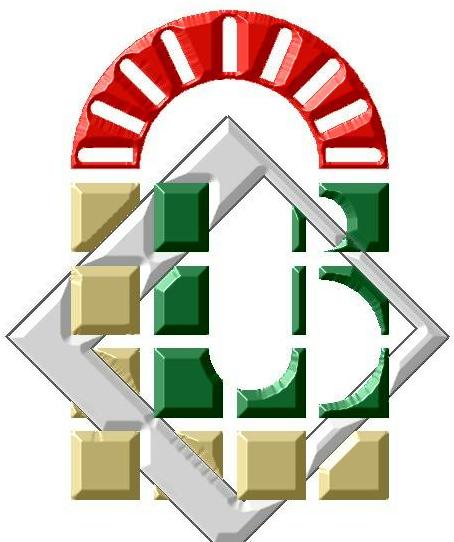 مناقشة أطروحة دكتوراه ل.م.د                                  ستناقش رسالة دكتوراه ل.م.د للطالب (ة) :                الاسم : مريم              اللقب: حمودة                            قسم :العلوم الاجتماعية                                     شعبة : علوم التربية           تخصص : علم النفس المدرسي والموسومة بـ :   العزو السببي واستراتجيات التعلم المنظم ذاتيا لدى تلاميذ السنة أولى ثانوي مرتفعي ومنخفضي التحصيل الدراسي – دراسة ميدانية ببعض ثانويات مدينة بسكرة -وذلك يوم : الإثنين  07/12/2020  في الساعة : 08:30 بـــ : قاعة المناقشات بكلية العلوم الإنسانية والاجتماعية .وتتكون لجنة المناقشة من : الصفةالجامعةالرتبةالاسم واللقبالرقمرئيسابسكرةأستاذبن عامر وسيلة  01مقررا ومناقشابسكرةأستاذ محاضر (أ)شفيقة كحول  02عضوا مناقشابسكرةأستاذ ساعد صباح   03عضوا مناقشاعضوا مناقشاسطيفباتنة  أستاذ محاضر (أ)أستاذ محاضر (أ)خلوة لزهر مخلوف سعاد0405